السؤال الأول: جد قيمة (س) في كل من الآتي متبعًا الطريقة المحددة للحل:1) س3-144س=0 (التحليل)...............................................................................................................................................................................................................................................................................................................................................................................................................2) 2س2+13س-7=0 (التحليل)...............................................................................................................................................................................................................................................................................................................................................................................................................3) 2س2-2س-18=0 (إكمال مربع)...............................................................................................................................................................................................................................................................................................................................................................................................................4) س2+6س -15= -1 (القانون العام)...............................................................................................................................................................................................................................................................................................................................................................................................................5) س2 -       س +      =0 (التحليل)...............................................................................................................................................................................................................................................................................................................................................................................................................السؤال الثاني: إذا كان ق (س)  = س2 – 2س - 3   مثل الاقتران بيانيًا ثم أجب عن الأسئلة الآتية:1) معادلة محور التماثل ....................................................................................................................2) إحداثيات الرأس....................................................................................................................3) هل للاقتران قيمة صغرى أم كبرى وما هي؟....................................................................................................................4) مجال الاقتران ...................................................................................................................5) مدى الاقتران....................................................................................................................6) المعادلة المرافقة للاقتران ق(س(  ....................................................................................................................7) إشارة مميز المعادلة المرافقة للاقتران....................................................................................................................8) أصفار الاقتران....................................................................................................................9) نقاط تقاطع الاقتران مع محور الصادات....................................................................................................................أكاديمية الحضارات العالميةالسنة 2017 - 2018أكاديمية الحضارات العالميةالسنة 2017 - 2018أكاديمية الحضارات العالميةالسنة 2017 - 2018الفصل: الأول          ورقة عمل (3)الفصل: الأول          ورقة عمل (3)الفصل: الأول          ورقة عمل (3)اسم الطالب: ------------------------------------------------------------------------------------اسم الطالب: ------------------------------------------------------------------------------------اسم الطالب: ------------------------------------------------------------------------------------المادة:الرياضيات ( وحدة الاقتران التربيعي)التاريخ: الصف: التاسعالمادة: الرياضياتاسم المعلم: أمل حمديالعلامة: ملاحظة: يتطلب عليك الإجابة عن (2) سؤال في (2) صفحةملاحظة: يتطلب عليك الإجابة عن (2) سؤال في (2) صفحةملاحظة: يتطلب عليك الإجابة عن (2) سؤال في (2) صفحة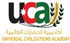 